
                                                                        Рабочая программа по английскому языку для 4 класса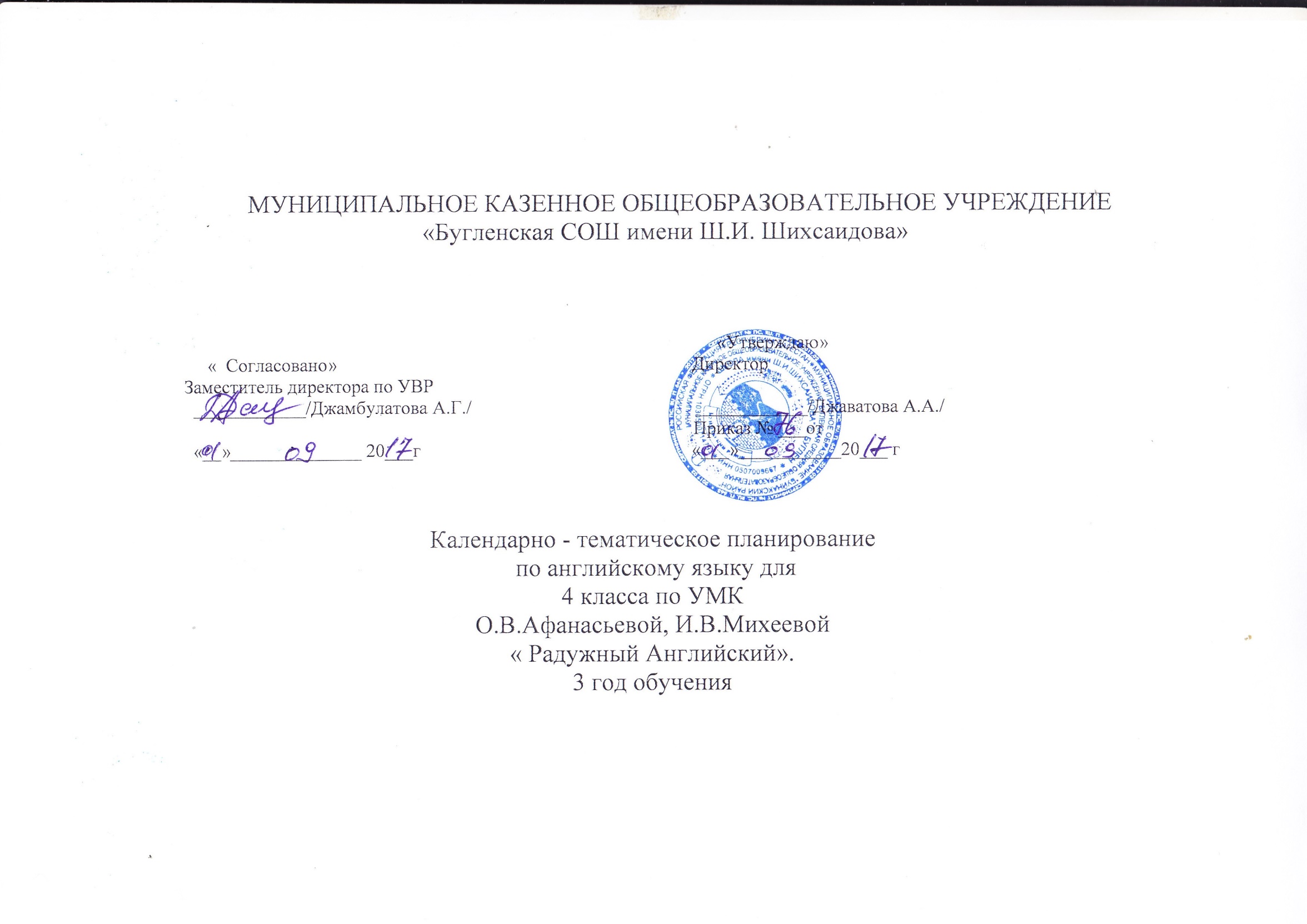 РЕЗУЛЬТАТЫ ОСВОЕНИЯ ПРОГРАММЫ ПО АНГЛИЙСКОМУ ЯЗЫКУ (К КОНЦУ 4 КЛАССА)ЛИЧНОСТНЫЕ     В результате изучения английского языка в начальной школе у учащихся формируются первоначальные представления о роли и значимости английского языка в жизни современного человека и его важности для поликультурного мира наших дней. Школьники приобретают начальный опыт использования иностранного языка как средства межкультурного общения, как нового инструмента познания мира и культуры других народов, осознают личностный смысл овладения иностранным языком. Учащиеся осознают, что слова английского языка попадают в лексикон родного языка, существует так называемая интернациональная лексика, с которой они будут знакомиться в течение всего курса обучения английскому языку.     Закладываются  основы коммуникативной культуры младших школьников (учатся самостоятельно ставить и решать личностно-значимые коммуникативные задачи, при этом адекватно используя имеющиеся речевые и неречевые средства, соблюдая речевой этикет.) Работа по УМК данной серии будет способствовать дальнейшему формированию у учащихся интереса к английскому языку, к истории и культуре страны изучаемого языка, а также развитию познавательных  мотивов, поможет усилить желание изучать иностранный язык в будущем. ПРЕДМЕТНЫЕОсновными предметными результатами освоения материала, в соответствии с авторской рабочей программой являются: формирование и развитие иноязычных коммуникативных умений в говорении, чтении, письме и аудировании; приобретение учащимися знаний о фонетической, лексической, грамматической и орфографической сторонах речи, навыков оперирования данными знаниями; знакомство с общими сведениями о странах изучаемого языка.Работа по данным УМК охватывает все темы, необходимые для изучения в начальной школе в соответствии с «Примерными программами начального общего образования». Основными учебными ситуациями, предлагаемыми для изучения в УМК для 2—4 классов серии Rainbow English, являются Знакомство. Я и моя семья. Мои увлечения. Мои друзья. Моя школа. Мой день. Еда. Окружающий мир. Моя страна. Страна изучаемого языка. Весь материал для изучения группируется вокруг конкретных учебных ситуаций (Units), включающих в себя семь уроков, последний из которых является уроком подведения итогов и содержит элементы самопроверки и самооценки.Учебные ситуации для 4 класса могут быть представлены следующим образом:Unit 1. Meet John Barker and His FamilyUnit 2. My DayUnit3 At homeUnit 4. I Go to SchoolUnit 5. I Love FoodUnit 6. The Weather We HaveUnit 7. At the WeekendКоличество учебных ситуаций в 4 классе несколько уменьшилось по сравнению с 3 классом, что объясняется более высоким уровнем сложности материала для изучения, с одной стороны, и увеличением объема материала, предлагаемого в конкретных заданиях, с другой. Информацию о странах изучаемого языка школьники получают не только из текстов, но и из специально введенной в учебник рубрики, где на русском языке им сообщаются сведения лингвострановедческого и страноведческого характера.Речевая компетенцияГоворениеШкольники постепенно приобретают базовые навыки говорения. Они продолжают учиться вести диалоги на бытовые темы, осваивают диалог-расспрос. В плане монологической речи короткие высказывания, которые учащиеся составляли начиная со 2 класса, увеличиваются по объему и усложняются к 4 классу. В большинстве случаев, сообщая о местоположении предметов, профессиональной деятельности людей, их преференциях, школьники используют опору на образец. В 4 классе учащиеся рассказывают о членах своей семьи, о том, как семья проводит свободное время, и о том, как проходят рабочие дни. Говорят школьники и о том, что происходит в момент речи, описывают свой дом и обстановку в нем. Они составляют высказывания о классной комнате и находящихся в ней предметах, дают им характеристики, рассуждают о полезной и вредной пище, рассказывают о своих предпочтениях в еде, описывают погоду в разные времена года и в разных частях страны и мира, сообщают о любимых занятиях. Школьники ведут диалог-расспрос на указанные выше темы, составляют диалоги по образцу в рамках предложенной тематикиЦель обучения говорению в 4 классе. Научиться вести элементарный диалог, рассказывать о себе, описывать картинку, характеризовать персонаж рассказа. Выпускник научится:-участвовать в элементарных диалогах (этикетном, диалоге-расспросе, диалоге-побуждении), соблюдая нормы речевого этикета, принятые в англоязычных странах;-составлять небольшое описание предмета, картинки, персонажа;-рассказывать о себе, своей семье, друге;-кратко излагать содержание прочитанного текста.Аудирование   Учащиеся постепенно развивают умение воспринимать на слух отдельные звуки, слова, фразы, микроситуации и микро-диалоги, а затем и более протяженные тексты различного характера с различной глубиной проникновения в их содержание. В 4 классе объем прослушиваемого увеличивается и соответственно усложняются задания.Цель обучения аудированию в 4 классе. Научиться понимать на слух речь учителя, основное содержание небольших доступных текстов, построенных на знакомом материале. Выпускник научится:- понимать на слух речь учителя и одноклассников при непосредственном общении и вербально / невербально реагировать на услышанное;-понимать основное содержание небольших сообщений, рассказов, сказок в аудиозаписи,построенных в основном на знакомом языковом материале;- использовать зрительные опоры при восприятии на слух текстов, содержащих незнакомые слова.Школьники осваивают произношение английских звуков, слов и бо́льших или меньших отрезков речи преимущественно с помощью подражания образцу на основе принципа аппроксимации, учатся правильно оформлять их интонационно. Важным умением, которое продолжают совершенствовать учащиеся, является письменная фиксация запрашиваемой информации из текстов для аудирования.ЧтениеЦель обучения чтению в 4 классе. Научиться читать вслух небольшие тексты, построенные на знакомом материале, понимать содержание несложных текстов, извлекать из них запрашиваемую информацию.Выпускник научится:- соотносить графический образ английского слова с его звуковым образом;- читать вслух небольшой текст, построенный на изученном языковом материале, соблюдая правила произношения и соответствующую интонацию;- читать про себя и понимать содержание небольшого текста, построенного в основном на изученном языковом материале;- находить в тексте необходимую информацию в процессе чтения.
Письмо и письменная речьВ 4 классе продолжается работа над графическими и орфографическими навыками. Постепенно учащиеся готовятся выражать собственные мысли в письменной форме. К концу 4 класса школьники должны быть способны составить письменный текст полутворческого и творческого характера из 6—8 предложений различного функционального назначения (электронное послание, открытка, поздравление, описание кого-то или чего-то). Важным умением, которое продолжают совершенствовать учащиеся, является письменная фиксация запрашиваемой информации из текстов для аудирования.Цель обучения письменной речи в 4 классе. Научиться писать небольшие тексты с опорой на образец. Выпускник научится:- составлять краткие письменные высказывания на основе образца, а также отвечать на вопросы к текстам в письменной форме; - восстанавливать графический образ букв, слов;- заполнять пропуски в предложениях;- писать  ответы на вопросы/вопросы к ответам;-  составлять из данных слов предложения;- выписывать из теста слова, словосочетания и предложения;- письменно фиксировать запрашиваемую  информации из текстов для аудирования.Языковая компетенцияГрафика, каллиграфия, орфографияЦель обучения орфографии в 4 классе. Научиться писать все буквы английского алфавита и наиболее употребительные слова. Учащимся рекомендуется вести словарь и записывать в него новые слова.Выпускник начальной школы научится:- воспроизводить графически и каллиграфически корректно все буквы английского алфавита (полупечатное написание букв, буквосочетаний, слов); устанавливать звукобуквенные соответствия;- пользоваться английским алфавитом, знать последовательность букв в нем;- списывать текст;- отличать буквы от знаков транскрипции; вычленять значок апострофа;- сравнивать и анализировать буквосочетания английского языка;- группировать слова в соответствии с изученными правилами чтения;- оформлять орфографически наиболее употребительные слова (активный словарь).Фонетическая сторона речиЦель обучения фонетике в 4 классе. Сформулировать навыки произнесения всех звуков и сочетаний звуков английского языка, развить речевой слух.В плане фонетического оформления речь младшего школьника должна быть понятна собеседнику и отличаться в целом верным произнесением звуков английского языка и в основном правильным интонационным рисунком.Выпускник научится:- различать на слух и адекватно произносить все звуки английского языка, соблюдая нормы произношения звуков (долгота и краткость гласных, отсутствие оглушения звонких согласных в конце слова, отсутствие смягчения согласных перед гласными);- находить в тексте слова с заданным звуком;- вычленять дифтонги;- соблюдать правильное ударение в изолированном слове, фразе, не ставить ударение на служебных словах (артиклях, предлогах, союзах);- соблюдать основные ритмико-интонационные особенности предложений (повествовательное, побудительное, общий и специальные вопросы);- членить предложения на смысловые группы и интонационно оформлять их;- различать коммуникативные типы предложений по интонации;- соотносить изучаемые слова с их транскрипционным изображением.Лексическая сторона речиЦель обучения лексике в 4 классе. Научиться употреблять в речи лексические единицы, обслуживающие ситуации общения в рамках тематики 4 класса. Учащиеся должны научиться произносить, читать, писать, осознанно использовать в речи слова и словосочетания, входящие в лексический минимум УМК.Постепенно изменяется в сторону усложнения и увеличивается в объеме состав лексических единиц, обслуживающих различные ситуации общения. За третий год обучения лексикон школьников вырастает минимум на 250 единиц. В том числе они овладевают простыми словосочетаниями устойчивого характера (to go to bed, to take a shower, new potatoes, etc.), репликами-клише (Would you like...? — Yes, please.) и наречиями неопределенного времени (always, usually, never, etc.). Они получают начальное представление об основных способах словообразования в современном английском языке, таких, как конверсия (answer — to answer, work — to work) и аффиксация (образование существительных при помощи суффикса -er для обозначения лиц определенной профессии или занятости (play — player, teach — teacher), а также образование имен прилагательных при помощи продуктивного суффикса -y (cloud — cloudy, wind — windy, etc.).При работе над лексикой внимание обращается на вариативность средств выражения, значительное внимание уделяется синонимии. При этом особое подчеркивается то, чем слова близкие по значению отличаются друг от друга (much/many/a lot of). Большое место в учебниках отводится развитию языковой догадки на уровне слова: школьники учатся вычислять значение незнакомого слова по его составляющим или на основе знания словообразовательной модели. Они также учатся соединять слова по смыслу, образуя словосочетания. При работе с лексикой в 4 классе младшие школьники постоянно учатся употреблению предлогов. Они знакомятся с многочисленными предлогами места (behind, in front of, next to, etc.) и времени (before, after, at, on, in, etc.), а также с глаголами, которые имеют предложное управление (to listen to sb, to travel by car/train etc).Выпускник научится:- узнавать в письменном и устном тексте, воспроизводить и употреблять в речи лексические единицы (приблизительно в объеме 500 единиц), обслуживающие ситуации общения в пределах тематики начальной школы, в соответствии с коммуникативной задачей;- использовать в речи простейшие устойчивые словосочетания, речевые клише, оценочную лексику в соответствии с коммуникативной задачей;- использовать в речи элементы речевого этикета, отражающие культуру страны изучаемого языка;- узнавать простые словообразовательные деривационные элементы (суффиксы: -er, -teen, -y, -ty, -th, -ful, префикс un);- узнавать сложные слова, определять значение незнакомых сложных слов по значению составляющих их основ (bedroom, apple tree, etc);- узнавать конверсивы, выводить их значение (chocolate — сhocolate cake, water — to water);- опираться на языковую догадку в процессе чтения и аудирования.Грамматическая сторона речиЦель обучения грамматике в 4 классе. Научиться выражать свои коммуникативные намерения, используя знакомые грамматические средства английского языка.     С целью систематизации грамматического материала учащимся начальной школы рекомендуется составлять грамматические памятки.С точки зрения освоения нового грамматического материала учащиеся знакомятся с некоторыми явлениями морфологического и синтаксического характера. В рамках изучения морфологии английского языка продолжается изучение таких частей речи, как имя существительное, имя прилагательное, глагол. Учащиеся знакомятся с притяжательным падежом существительных. При этом им самим предлагается вывести некоторые грамматические правила, например модель образования притяжательного падежа существительных во множественном числе.Сведения об имени прилагательном концентрируются вокруг способности единиц этой частеречной принадлежности образовывать степени сравнения. При этом внимание уделяется специфическим случаям образования степеней сравнения (прилагательные good, bad) и образованию степеней сравнения многосложных прилагательных.Изучая английский глагол, учащиеся 4 класса начальной школы знакомятся с глагольными формами и их использованием в грамматических временах past simple, future simple, present progressive и учатся использовать грамматические времена при построении собственных высказываний. Особое внимание уделяется порядку следования слов в предложении в зависимости от того, каким членом предложения является то или иное слово, в какой функции оно использовано. Четвероклассники знакомятся с типично английской конструкцией there is/was — there are/were и оборотом to be going to для обозначения запланированных действий в будущем.В 4 классе происходит также изучение таких частей речи, как имя числительное (количественные числительные до 100) и местоимение (личные в объектном падеже).Достаточно много времени отводится на тренировку употребления наречий неопределенного времени (always, often, usually, sometimes, etc.) в предложениях с различными смысловыми глаголами, а также с глаголом to be.Что касается синтаксиса, то в 4 классе школьники получают информацию о безличных предложениях типа It is cold. Отсутствие глагола-связки в аналогичных предложениях родного языка в настоящем времени (Холодно. Жарко.) требует специальной отработки подобных конструкций. Материалы для этого содержатся как в самом учебнике, так и в рабочей тетради.В центре внимания оказывается образование и употребление в речи вопросов во всех вышеперечисленных временах, включая, прежде всего, специальные вопросы. При этом особое внимание обращается на различие семантики вопросительного слова Who в вопросах типа Who does it? Who was there? / Who did you see yesterday? Who will you meet tomorrow?Относительно всего грамматического материала, который предлагается для изучения в начальной школе, можно сказать, что необходимо прежде всего его распознавание, вычленение того или иного грамматического явления в тексте, выявление отличий определенных грамматических явлений от схожих явлений грамматики и затем употребление этого явления в речи. Очень важным на этом этапе является также многократное возвращение к пройденному ранее, что стало одним из принципов, заложенных в данный УМК.Выпускник научится:- различать  формы имен существительных в т. ч способы образования множественного числа таких существительных, как mouse, goose, child;- различать и образовывать степени сравнения прилагательных. Внимание уделяется регулярным случаям образования сравнительной и превосходной степеней. Особо подчеркивается возможность ряда двусложных прилагательных образовывать степени сравнения разными способами (clever — cleverer — cleverest/clever — more clever — most clever);- различать и образовывать  имя числительное (количественные числительные от 13 до 20) и местоимения (притяжательные и указательные местоимения);-узнавать  глагольные  формы и их использовать  в грамматическом времени present simple; - узнавать и использовать   в речи модальный глагол can, его отрицательную форму;- уделять особое  внимание порядку слов в предложении в зависимости от того, каким членом предложения является то или иное слово, в какой функции оно использовано;- узнавать и использовать   в речи инфинитив (неопределенная форма глагола), случаи его использования с частицей to (I’d like to go there.) и без нее (I can’t go there.);-  четко представлять   порядок слов в утвердительных, отрицательных и вопросительных предложениях в present simple;- распознавать, вычленять то или иное грамматическое явление в тексте, выявлять отличия определенных грамматических явлений от схожих явлений грамматики и затем употреблять это явление в речи;- использовать в речи основные коммуникативные типы предложений (повествовательное, побудительное, вопросительное), соблюдая правильный порядок слов;- оперировать вопросительными словами (who, what, when, where, why, how) в продуктивных видах речевой деятельности (говорении и письме);- оперировать в речи отрицательными предложениями;- формулировать простые (нераспространенные и распространенные) предложения, предложения с однородными членами, сложноподчиненные предложения;- оперировать в речи сказуемыми разного типа — а) простым глагольным (He reads); б) составным именным (He is а pupil. He is ten.); составным глагольным (I can swim. I like to swim.);- оперировать в речи безличными предложениями (It is spring.);- образовывать формы единственного и множественного числа существительных, включая случаи man — men, woman — women, mouse — mice, fish — fish, deer — deer, sheep — sheep, goose — geese;- использовать в речи притяжательный падеж имен существительных;- использовать прилагательные в положительной, сравнительной и превосходной степенях сравнения, включая и супплетивные формы (good — better — best; bad — worse — worst);- выражать коммуникативные намерения с использованием грамматических форм present simple, future simple, past simple (включая правильные и неправильные глаголы) —оборота to be going to, конструкции there is/there are, конструкции I’d like to... модальных глаголов can и must;- использовать вспомогательные глаголы to be и to do для построения необходимых вопросительных, отрицательных конструкций;- оперировать в речи наречиями времени (always, often, sometimes, never, usually, yesterday,tomorrow), степени и образа действия (very, well, badly, much, little);- использовать наиболее употребительные предлоги для обозначения временных и пространственных соответствий (by, on, in, at, behind, in front of, with, from, of, into);- использовать в речи личные, указательные, притяжательные и некоторые неопределенные местоимения.Социокультурная компетенция     Выпускники начальной школы знакомятся с названиями стран изучаемого языка, приобретают элементарные страноведческие знания о них, получают представление о реалиях и культуре носителей изучаемого языка. Также учащиеся овладевают элементарными нормами речевого этикета,  распространенного в англоязычных странах, учатся опираться на эти нормы в различных ситуациях межличностного и межкультурного общения. Младшие школьники учатся представлять свою культуру посредством изучаемого иностранного языка.Компенсаторная компетенция Выпускники начальной школы умеют опираться на зрительную наглядность, языковую и контекстуальную догадку при получении информации из письменного или звучащеготекста, переспрашивают в случае непонимания собеседника, могут заменить слова средствами невербальной коммуникации (жестами, мимикой).Учебно-познавательная компетенцияРезультатом овладения учебно-познавательной компетенцией является формирование следующих специальных учебных умений:- пользоваться двуязычным словарем учебника (в том числе транскрипцией);- пользоваться справочными материалами, представленными в виде таблиц, схем и правил;- вести словарь для записи новых слов;- систематизировать слова по тематическому принципу;- находить расхождения и сходства между родным и изучаемым языком на уровне отдельных грамматических явлений (например, употребление артиклей, структура предложения и т. д.);- извлекать нужную информацию из текста на основе имеющейся коммуникативной задачи.Учебно-познавательная компетенцияРезультатами овладения учебно-познавательной компетенцией является формирование следующих специальных учебных умений:- пользоваться двуязычным словарем учебника (в том числе транскрипцией);- пользоваться справочными материалами, представленными в виде таблиц, схем и правил;- вести словарь для записи новых слов;- систематизировать слова по тематическому принципу;- находить расхождения и сходства между родным и изучаемым языком на уровне отдельных грамматических явлений (например, употребление артиклей, структура предложения и т. д.);- извлекать нужную информацию из текста на основе имеющейся коммуникативной задачи.     Далее представим личностные, метапредметные и предметные результаты в познавательной, ценностно-ориентационной, эстетической и трудовой сферах.В познавательной сфере:- умение действовать по образцу при выполнении упражнений и построении самостоятельных письменных и устных высказываний;- умение работать с текстом с опорой на приобретенные умения (например, прогнозировать содержание текста по заголовку, составлять план текста, выделять основную информацию).В ценностно-ориентационной сфере:- представление о языке как средстве выражения чувств, эмоций, суждений, основе культуры мышления;- приобщение к национальным ценностям, ценностям мировой культуры, ценностям других народов.В эстетической сфере:- овладение элементарными средствами выражения чувств, эмоций и отношений на иностранном языке;-  развитие чувства прекрасного, ощущения красоты в процессе знакомства с плодами культуры родной страны и страны изучаемого языка.В трудовой сфере:- умение ставить цели и планировать свой учебный труд.Представляя в обобщенном виде планируемые результаты обучения английскому языку по учебно-методическим комплексам серии “Rainbow English” для начальной школы, отметим, что согласно требованиям Примерной программы по иностранному языку для начального общего образования у обучающихся:- сформируется элементарная иноязычная коммуникативная компетенция и общее представление о стране изучаемого языка и его некоторых отличиях от родного языка;- расширится лингвистический кругозор;- будут заложены основы коммуникативной культуры;- сформируются положительная мотивация и устойчивый учебно-познавательный интерес к предмету «Иностранный язык»;- а также необходимые универсальные учебные действия и специальные учебные умения, что заложит основу успешной учебной деятельности по овладению иностранным языком на следующей ступени образования.МЕТАПРЕДМЕТНЫЕ.     Деятельностный характер освоения содержания учебно-методических комплексов серии “Rainbow English” способствует достижению метапредметных результатов, то есть формированию универсальных учебных действий. Разделы учебников «Учимся самостоятельно» развивают умение учиться, приучают самостоятельно ставить учебные задачи, планировать свою деятельность, осуществлять рефлексию при сравнении планируемого и полученного результатов. Способы презентации нового языкового материала показывают учащимся, каким образом необходимо структурировать новые знания, анализировать объекты с целью выделения существенных признаков и синтезировать информацию, самостоятельно выстраивая целое на основе имеющихся компонентов. Однако наибольшее внимание в данных учебно-методических комплексах уделяется развитию коммуникативных универсальных учебных действий, а именно: формированию умения с достаточной полнотой и точностью выражать свои мысли в соответствии с задачами и условиями коммуникации, овладению монологической и диалогической формами речи, инициативному сотрудничеству речевых партнеров при сборе и обсуждении информации, управлению своим речевым поведением.     Кроме того, последовательная и системная работа по УМК серии “Rainbow English” постепенно знакомит школьников со способами извлечения, обработки и презентации информации, на что направлены многие задания, связанные с чтением. Освоение лингвистического, особенно грамматического, материала учит логически мыслить, пользоваться образцами и формулами для построения собственного речевого высказывания, дает представление о типичном, аналогичном, универсальном, исключительном и т. п. иными словами, учит школьников мыслить и излагать свои мысли адекватно. СОДЕРЖАНИЕ ОБУЧЕНИЯ.Содержание курса    В основу определения содержания обучения положен анализ реальных или возможных потребностей учащихся в процессе общения. Программа вычленяет круг тем и проблем, которые рассматриваются внутри учебных ситуаций (units), определенных на каждый год обучения. При этом предполагается, что учащиеся могут сталкиваться с одними и теми же темами на каждом последующем этапе обучения, что означает их концентрическое изучение. При этом, естественно, повторное обращение к той же самой тематике предполагает ее более детальный анализ, рассмотрение под иным углом зрения, углубление и расширение вопросов для обсуждения, сопоставление аналогичных проблем в различных англоязычных странах, а также в родной стране учащихся. Сферы общения и тематика, в рамках которых происходит формирование у учащихся способности использовать английский язык для реальной коммуникации на элементарном уровне, соотносятся с различными типами заданий и текстов. В большинстве своем в УМК (2—4) включаются тексты, подвергшиеся необходимой адаптации и сокращению. Они включают в себя фабульные тексты фольклорных жанров (сказки, стихи, песни), странички из путеводителей, а также тексты из всемирной сети Интернет.Содержание обучения включает следующие компоненты:1) сферы общения (темы, ситуации, тексты);2) навыки и умения коммуникативной компетенции:— речевая компетенция (умения аудирования, чтения, говорения, письменной речи на начальном уровне);— языковая компетенция (лексические, грамматические, лингвострановедческие знания и навыки оперирования ими на начальном уровне);— социокультурная компетенция (социокультурные знания и навыки вербального и невербального поведения на начальном уровне);— учебно-познавательная компетенция (общие и специальные учебные навыки, приемы учебной работы);— компенсаторная компетенция (знание приемов компенсации и компенсаторные умения).Предметное содержание устной и письменной речи соответствует образовательным и воспитательным целям, учитывает интересы младших школьников, их возрастные особенности и включает в себя следующие темы:Знакомство. Знакомство с одноклассниками, сказочными персонажами. Расспросы об имени, фамилии, возрасте людей, их роде деятельности. Основные элементы речевого этикета. Я и моя семья. Члены семьи, родственники, их возраст, профессии, занятия, домашние любимцы. Распорядок дня членов семьи, домашние обязанности, семейные праздники, подарки.Мир вокруг нас. Природа. Времена года. Цветовые характеристики. Размер и местоположение предметов в пространстве. Время. Количество. Природа. Погода зимой, весной, осенью, летом. Дикие животные. Домашние животные. Животные на ферме.Мир моих увлечений. Досуг. Мои друзья. Любимые занятия. Мои любимые сказки. Занятия с домашними питомцами. Походы в кино, любимые программы по телевизору. Любимое время года. Любимые персонажи книг. Времяпрепровождение после занятий. Любимые виды спорта.Городские здания, дом, жилище. Мой дом (квартира, комната). Предметы мебели. Обстановка. Размеры жилища. Типичное жилище англичан. Английский сад. Местоположение строений и зданий в городе.Школа, каникулы. Школьный день, друзья в школе. Предметы школьного обихода. Распорядок дня школьника. Классная комната. Учебная работа в школе. Школьный год. Начальная школа в Англии. Школьные каникулы в России. Планы на летние каникулы. Типичное время препровождение во время каникул.Путешествия. Путешествия поездом, самолетом, автобусом. Выезд за город. Путешествия к морю, в другие города. Планирование поездок. Гостиницы.Человек и его мир. Личностные качества и состояние человека. Возраст и физические характеристики человека. Профессиональная деятельность людей. Повседневные занятия.Здоровье и еда. Самочувствие человека. Еда. Овощи и фрукты. Семейные трапезы. Любимая еда. Английские названия трапез. Меню и выбор блюд. Посещение кафе. Праздничный стол. Поход в магазин, покупки.Страны и города, континенты. Страны изучаемого языка. Родная страна. Континенты. Отдельные сведения о культуре и истории стран изучаемого языка. Города Великобритании. Столица. Сведения о некоторых регионах страны (Озерный край, Шотландия). Названия некоторых европейских стран, языков, их флаги и символы, отдельные достопримечательности. Россия. Москва. Родной город. Отдельные достопримечательности столицы. Символы страны.Р Е Г У Л Я Т И В Н Ы ЕР Е Г У Л Я Т И В Н Ы ЕУчащиеся научатсяУчащиеся получат возможность научиться- определять цель учебной деятельности под руководством учителя и соотносить свои действия с поставленной целью;-самостоятельно формулировать задание: определять его цель, планировать свои действия для реализации языковых задач;- намечать план действий при работе в паре, следовать по намеченному плану;- прогнозировать результаты;-следовать при выполнении задания инструкциям учителя и изученным правилам чтения и орфографии;- осмысленно выбирать способы и приемы действий при решении языковых задач, корректировать работу по ходу выполнения;- выполнять учебные действия в материализованной, громкоречевой  и умственной форме;- оценивать результаты собственной деятельности по заданным критериям (под руководством учителя);Осуществлять само- и взаимопроверку, находить и исправлять лексические и грамматические ошибки;Вносить необходимые дополнения, исправления в свою работу, находить и исправлять ошибки.- ставить цель собственной познавательной деятельности (в рамках учебной и проектной деятельности) и удерживать её;- осуществлять самонаблюдение и самооценку в доступных младшему школьнику пределах;- планировать собственную внеучебную деятельность (в рамках проектной деятельности) с опорой на учебники ирабочие тетради, следовать намеченному плану в своём учебном труде;- осуществлять итоговый и пошаговый контроль по результату изучения темы;- вносить необходимые коррективы в процессе решения языковых задач, редактировать устные и письменные высказывания;- регулировать своё поведение в соответствии с познанными моральными нормами и этическими требованиями.П О З Н А В А Т Е Л Ь Н Ы ЕП О З Н А В А Т Е Л Ь Н Ы ЕУчащиеся научатсяУчащиеся получат возможность научиться- осуществлять расширенный поиск и отбирать информацию для выполнения учебных заданий, в рамках проектной деятельности (в справочных материалах учебника);- ориентироваться в соответствующих возрасту англо-русских словарях, справочной литературе;-ориентироваться  по маршрутным листам учебника: определять, прогнозировать, что будет освоено при изучении данного раздела;  -осуществлять выбор заданий под определённую задачу;- дополнять готовые информационные объекты (таблицы, схемы, тексты);- классифицировать,  обобщать,  систематизировать изученный материал по плану, таблице;- использовать  знаково-символические   средства,   в  том числе модели, схемы, для решения языковых задач;- выделять существенную информацию из читаемых текстов;- писать с опорой на образец поздравление с праздником и короткое личное письмо использовать обобщенные способы и осваивать новые приёмы, способы;преобразовывать словесную информацию в условные модели и наоборот;- находить, анализировать, сравнивать, характеризовать единицы языка: звук, буква, слово, части речи; виды предложений; кратко охарактеризовать персонаж текста;    -  осуществлять синтез как составление целого из частей (составление текстов).- обогащать свой общий лингвистический кругозор;- сопоставлять информацию, полученную из  различных источников, в том числе с использованием ресурсов библиотек, Интернета, критически оценивать получаемуюинформацию;- осознанно и произвольно строить речевое высказываниё в устной и письменной форме;   - сравнивать языковые явления русского и английского языков на уровне отдельных слов звуков, букв, словосочетаний, простых предложений;- устанавливать  причинно-следственные  связи,   строить логические рассуждения, проводить аналогии, самостоятельно делать выводы.К О М М У Н И К А Т И В Н Ы ЕК О М М У Н И К А Т И В Н Ы ЕУчащиеся научатсяУчащиеся получат возможность научиться- понимать на слух речь учителя и одноклассников; основное содержание небольших доступных текстов в аудио-записи, построенных на изученном языковом материале;- читать вслух небольшие тексты, построенные на изученном языковом материале, соблюдая правила чтения и нужную интонацию;- читать про себя и понимать основное содержание текстов, включающих как изученный языковой материал, так и отдельные новые слова; находить в тексте нужнуюинформацию, вести элементарный этикетный диалог в ограниченном круге типичных ситуаций общения, диалог-расспрос (вопрос-ответ) и диалог-побуждение к действию;- уметь на элементарном уровне рассказывать о себе, своей семье, друге;- описывать предмет, картинку;- формулировать собственное мнение;- учитывать разные мнения и стремиться к координации различных позиций при работе в паре, договариваться и приходить к общему решению;- задавать вопросы, уточняя непонятое в высказывании;- предъявлять результаты проектной работы, в том числе с помощью ИКТ.- передавать партнёру необходимую информацию как ориентир для построения действия с учётом целей коммуникации достаточно точно, последовательно и полно;- осуществлять взаимный контроль и оказывать в сотрудничестве необходимую взаимопомощь;- владеть элементарными средствами выражения чувств и эмоций на иностранном языке;- соблюдать при общении с носителями английского языка нормы речевого этикета и правила устного общения (умения слушать, точно реагировать на реплики) при диалоговой форме общения;- адекватно использовать языковые средства для эффективного   решения   разнообразных   коммуникативных задач.Предметное содержание4 класс1. Знакомство, основные элементы речевого этикетаВежливое выражение просьбы. Вежливая форма Побуждения к действию и ответные реплики2. Я и моя  семьяСемейное генеалогическое древо. Занятия и обязанности детей. Родственники. Обычный день семьи. Любимые занятия членов семьи. Занятия в разные дни недели3. Мир вокруг нас. Природа. Времена годаПогода вчера и сегодня. Погода, типичная для разных времен года. Описание различной погоды. Погода в разных странах и городах. Предсказания погоды.4. Мир увлечений, досуг-----5. Городские здания, дом, жилищеТипичное жилище англичан Типичное жилище англичан. Обстановка в доме, предметы интерьера,их местоположение. Английский сад. Мой дом (квартира, комната, кухня). Местоположение строений в городе. Жилища сказочных персонажей. Обстановка в доме, предметы интерьера, их местоположение. Английский сад. Мой дом (квартира, комната, кухня). Местоположение строений в городе. Жилища сказочных персонажей6. Школа, каникулыШкольный день. Школьные друзья. Настоящий друг. Предметы школьного обихода. Распорядок дня школьника. Распорядок дня английского школьника. Классная комната. Предметы школьной мебели. Мой класс, моя школа. Учебная работа в классе. Начальная школа в Англии. Школьный год. Школьные каникулы. Школьный ланч. Планы на летние каникулы7. ПутешествияПутешествия разными видами транспорта.Путешест-вия в Озерный край, Шотландию. Поездка в Москву. Путешествие на Байкал. Планирование поездок, путешествий. Гостиница8. Человек и его мирПовседневные занятия различных людей. Сравнения людей по разным параметрам9. Здоровье и едаСемейные трапезы. Еда и напитки. Трапезы: обед, ужин, чай. Типичный завтрак. Еда в холодильнике. Моя любимая еда. Овощи и фрукты. Английские названия трапез. Меню. Выбор блюд. Кафе. Праздничный стол. Поход в магазин, покупки10. Города и страны. Страны изучаемого языка. Родная странаНекоторые достопримечательности столицы